WYBIERAMY SIĘ NA WYCIECZKĘ                                                                                          1. Planujemy wycieczkę      Gdzie chciałbyś/ chciałabyś pojechać na wakacje? Pomyśl i odpowiedz ustnie, pomogą Ci obrazki- może na wieś? Do lasu lub nad jezioro?       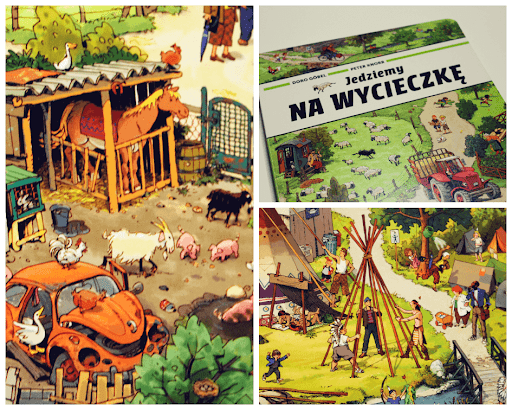 a może w góry????                 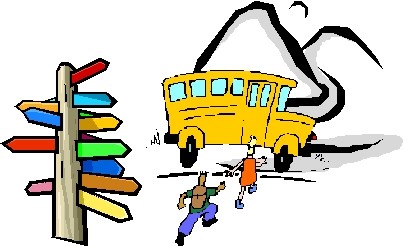 Albo na wyspę: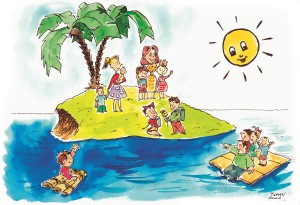 PAMIĘTAJ zawsze o bezpieczeństwie!!!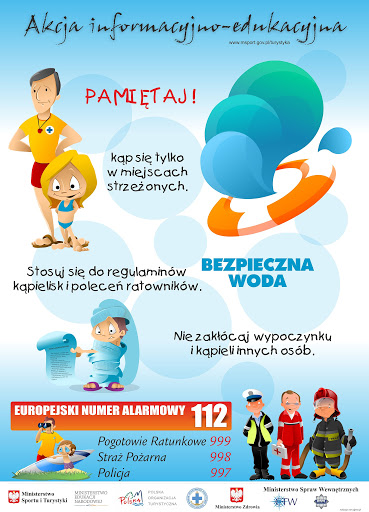 Utrwalamy dwuznaki: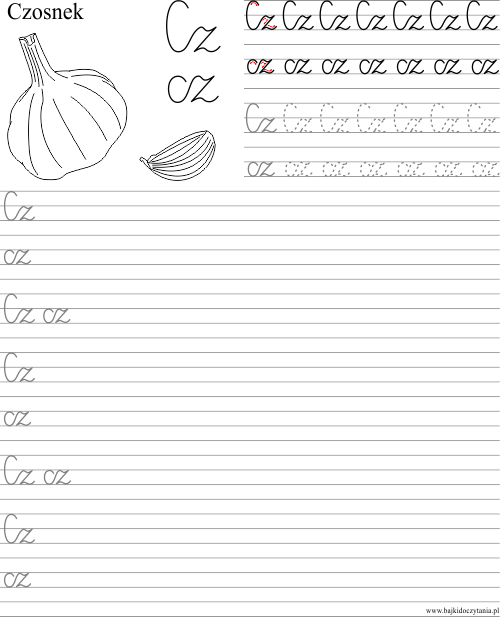 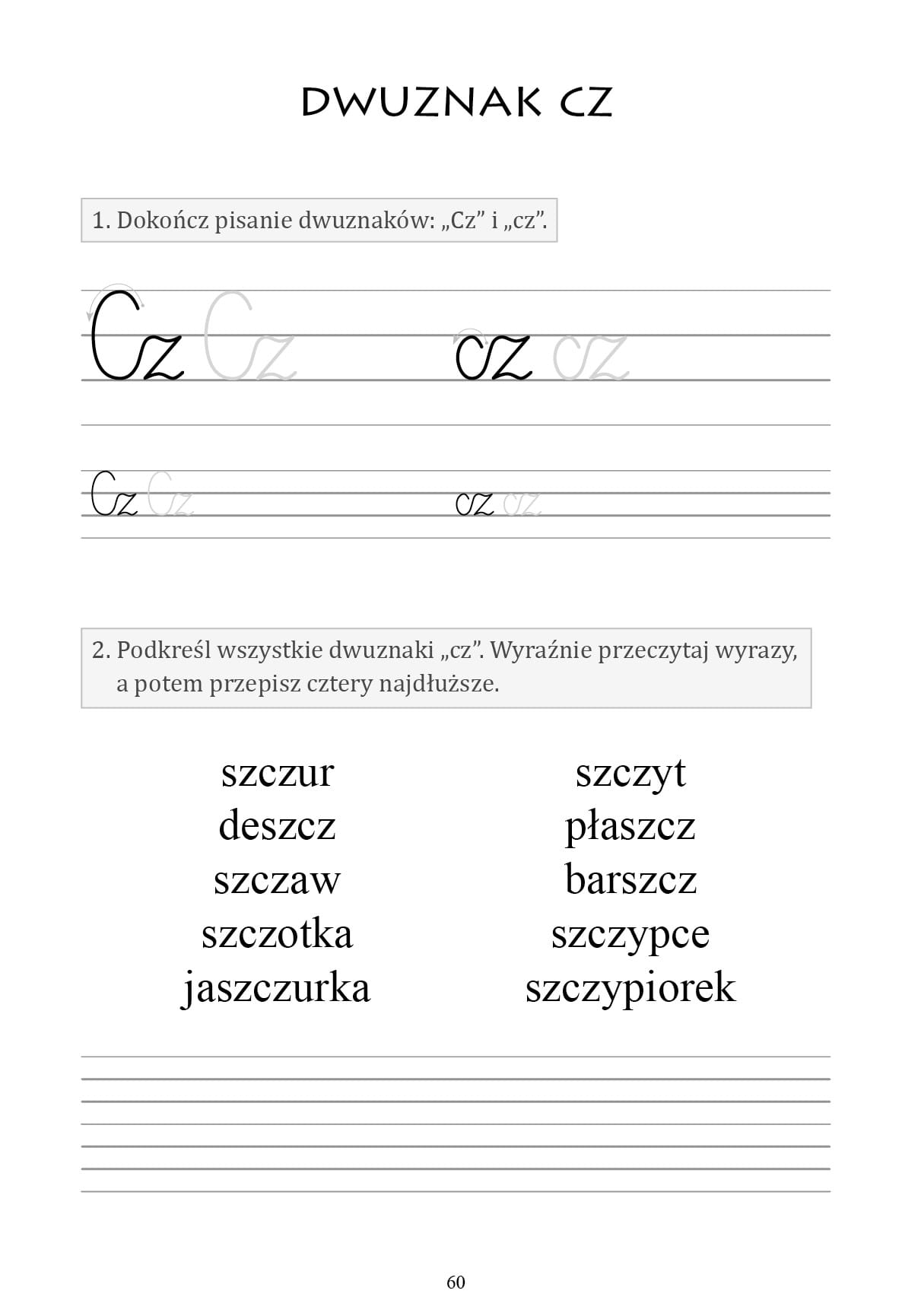 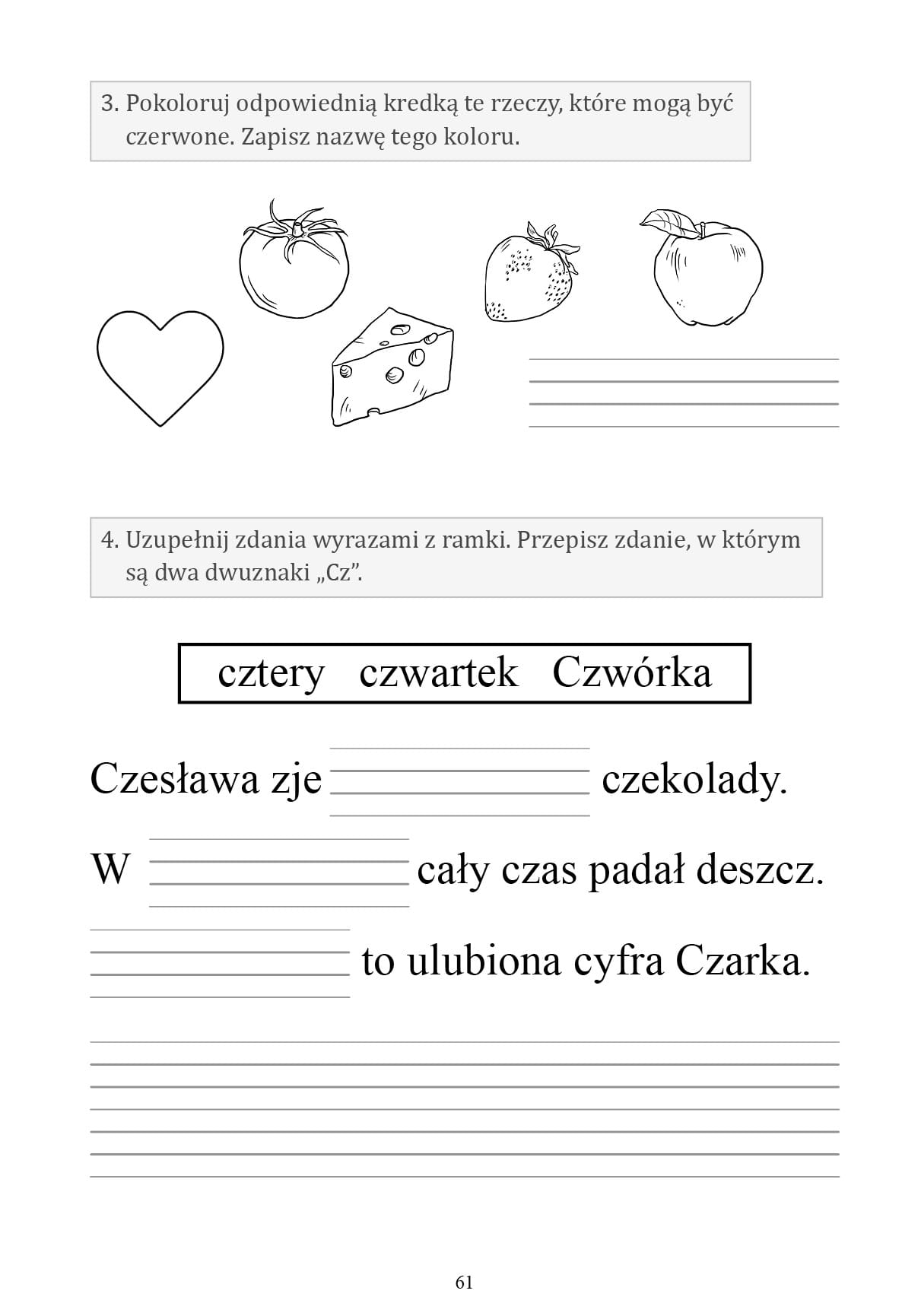 Poznajemy wyrazy na „cz” i z literką „cz”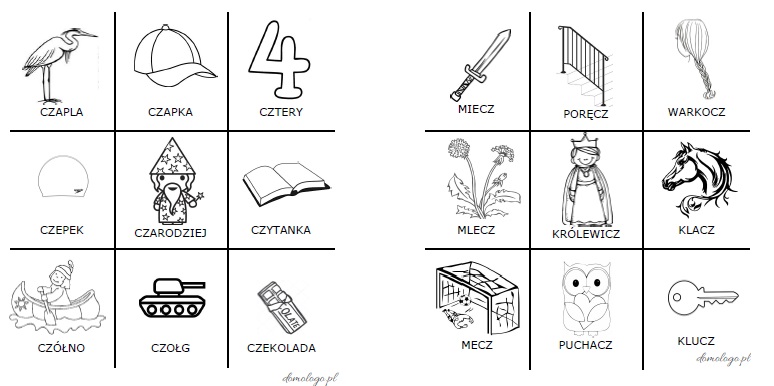 Przeczytaj wyraz i połącz z obrazkiem, literę cz obrysuj na czerwono: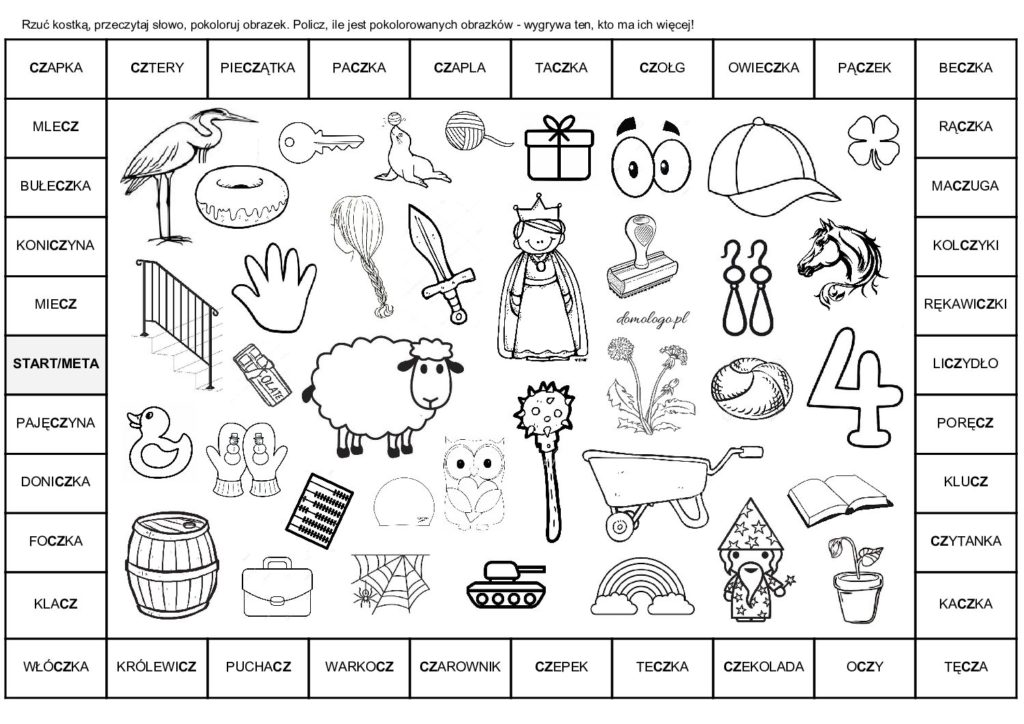 Pobawimy się teraz w kategorie – dopasuj wyrazy do danej kategorii: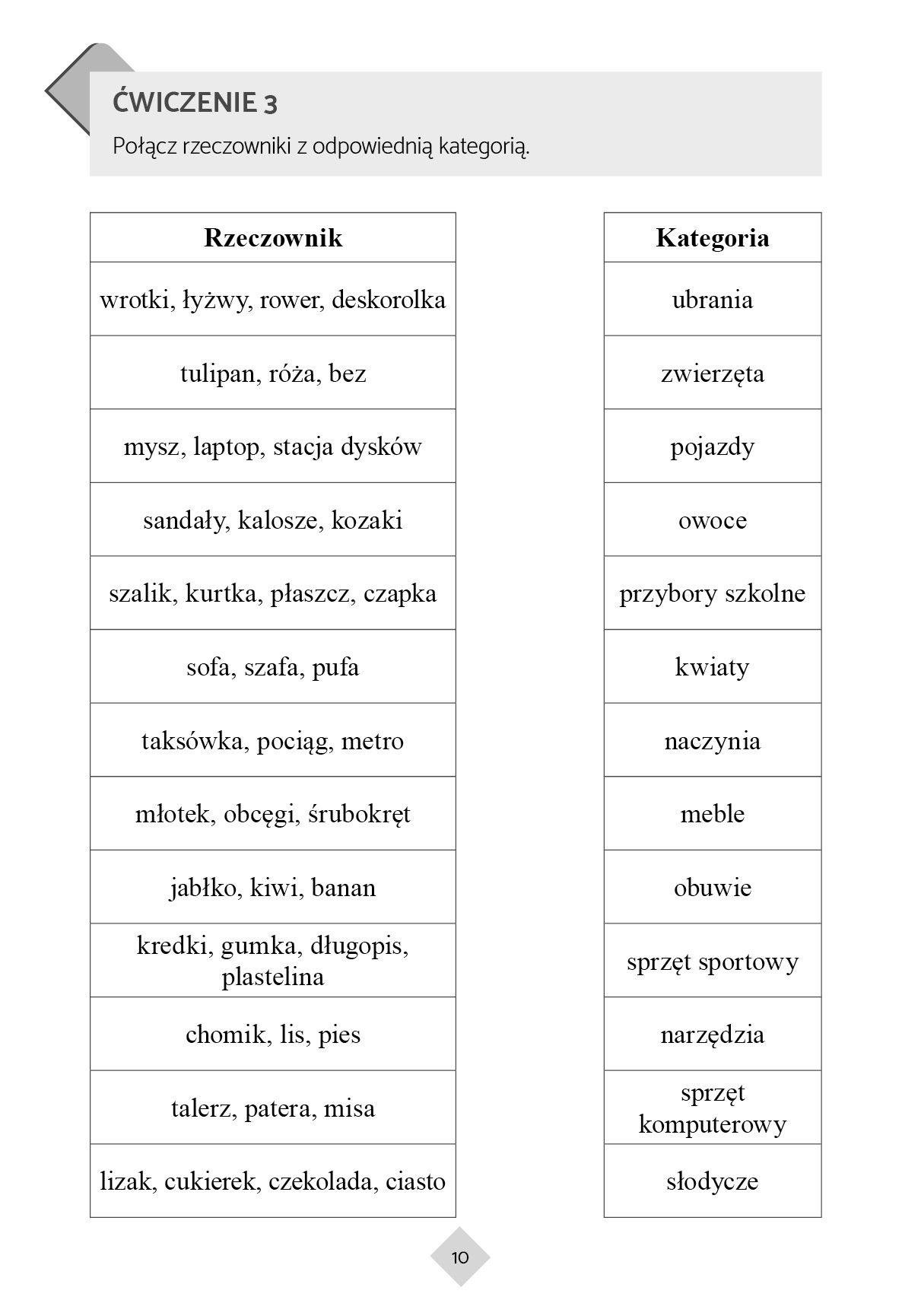 Poćwiczymy czytanie   /tekst o wyboru/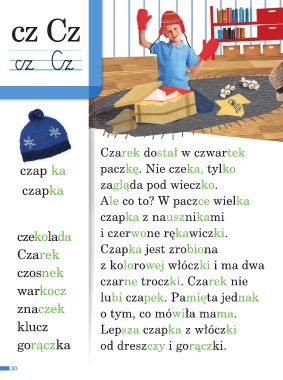 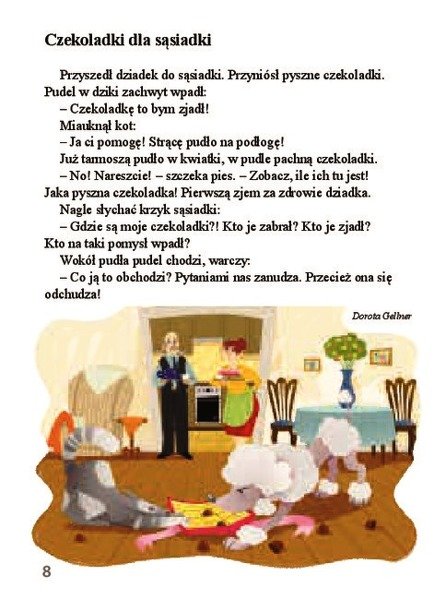 Ćwiczymy liczenie –dodawanie i odejmowanie: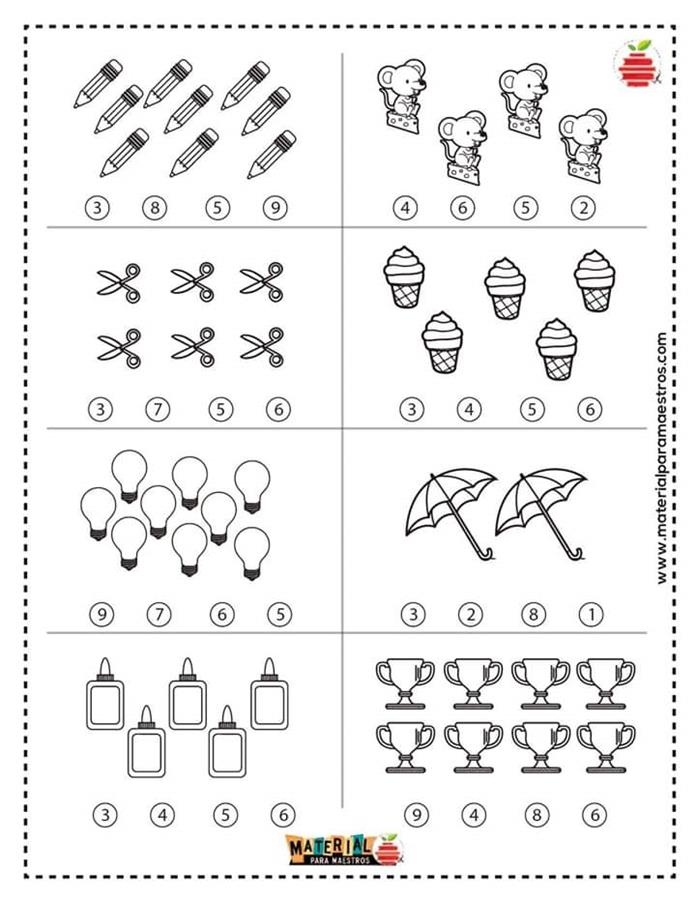 Trochę trudniejsze: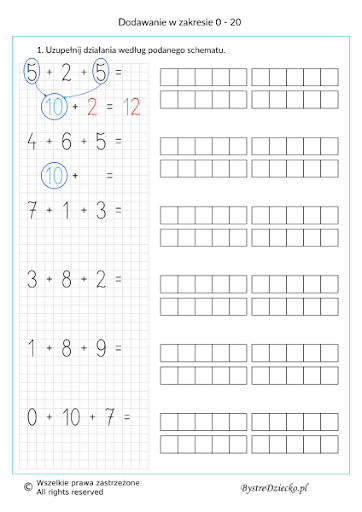 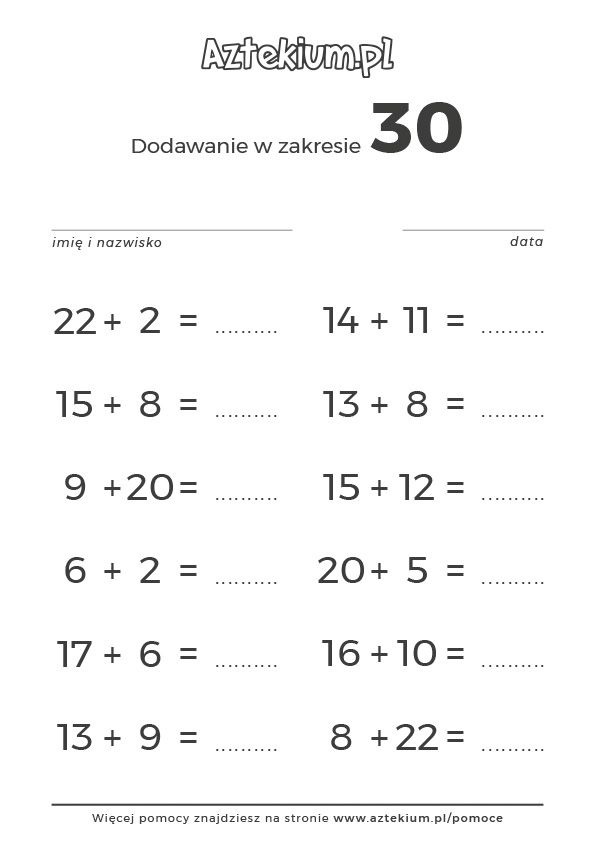 Gdzie chciałbyś jechać na wycieczkę? Wybierz i pokoloruj 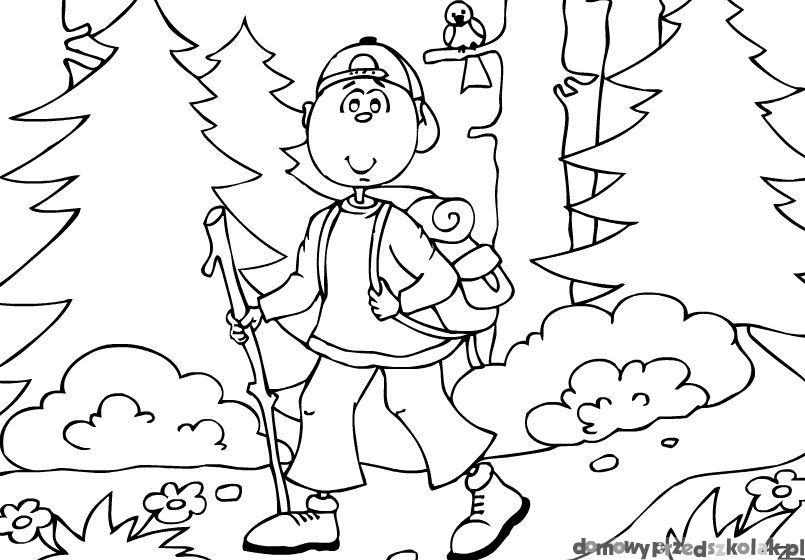 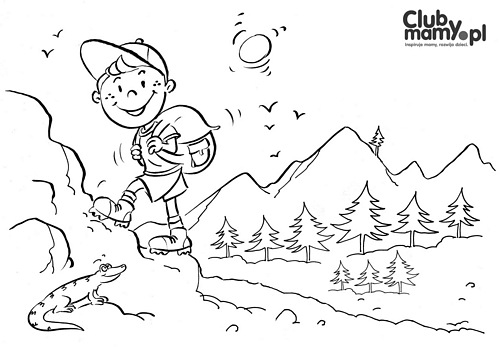 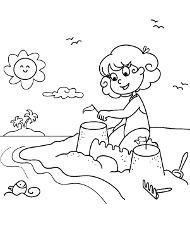 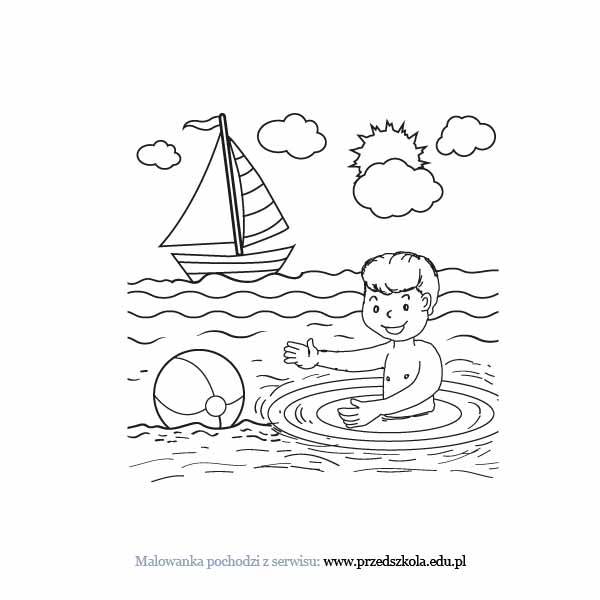 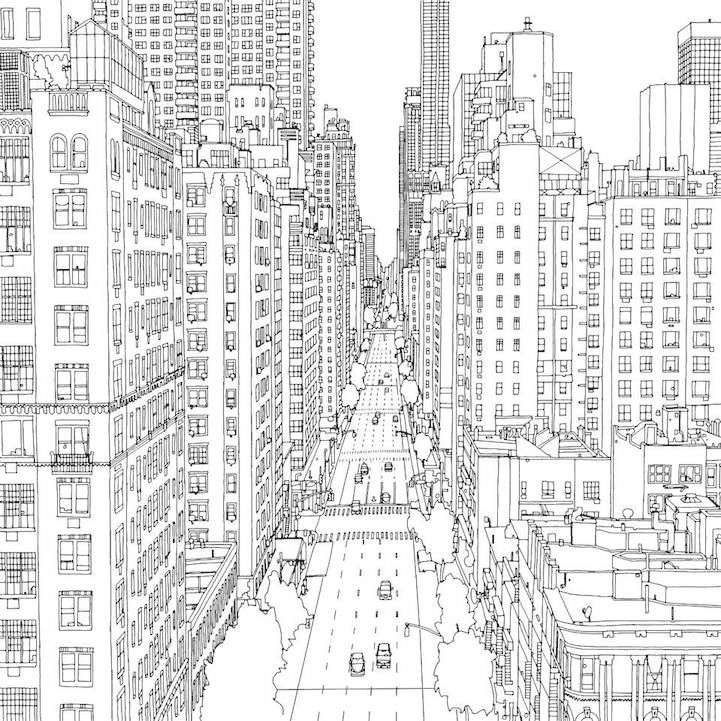 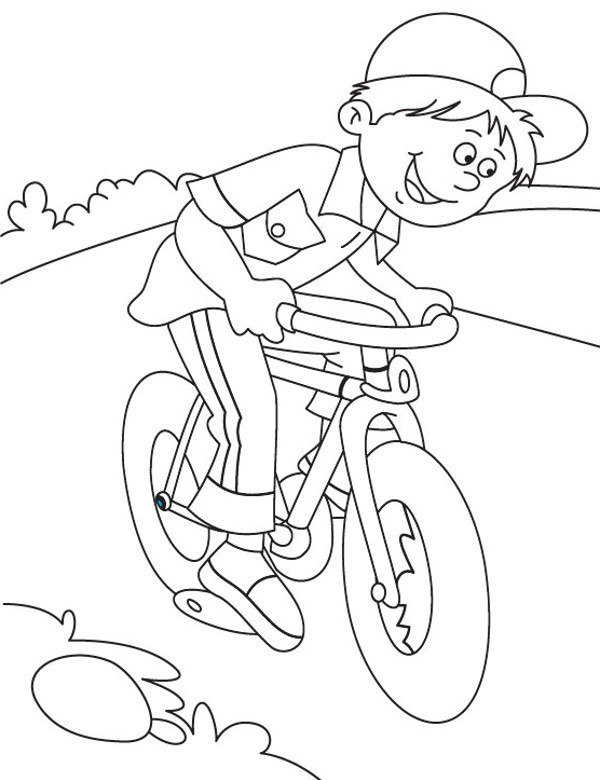 